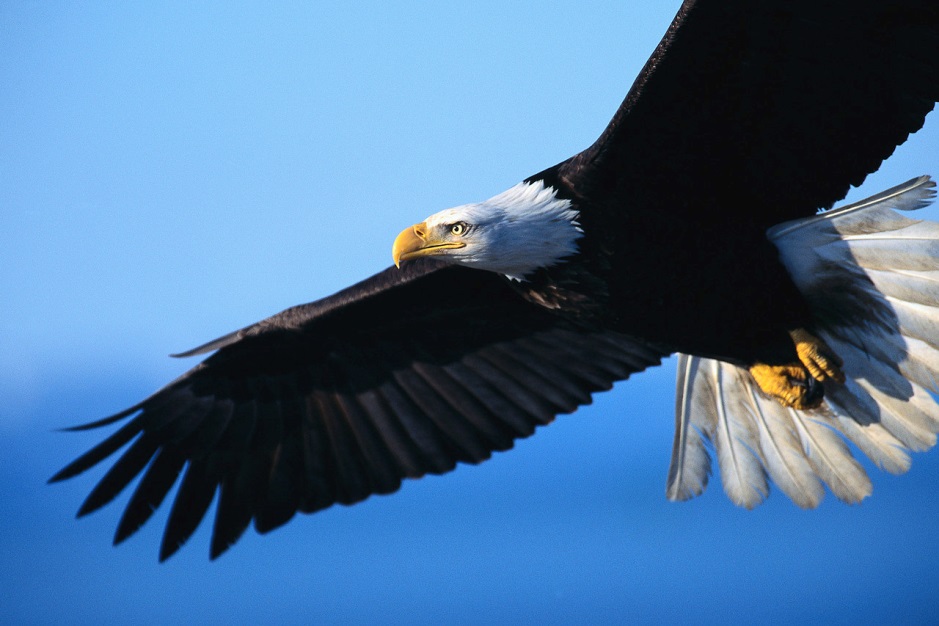 Particles in the Air – We’re Not Lichen ItA three-part program exploring the relationships with air quality, health and the environmentPart I – Air Quality and YouBrief Description: Air Quality and You contains two lessons that are each 50-60 minutes in length. Lesson 1: Students will be introduced to the concept of visibility and explore examples of good and bad visibility. They will be able to identify the two largest contributors to particulates in the air and become acquainted with the Air Quality Index (AQI).Lesson 2: This lesson is best presented outdoors. Students will photograph a predetermined landscape target using Peak View and visibility will be estimated using a card estimator tool. Students will also view pre-collected samples of pollution.